CHILD ENROLLMENT APPLICATIONAddress__________________________________________       Home Phone_________________Parent/Guardian Name______________________________       Cell Phone___________________Home Address______________________________     Home City/State/Zip____________________Email Address________________________________________________Tell us a little bit about your child. Anything you think we should know?Parental Consent & Release of LiabilityTo: The Arc of Shelby County and the Shelbyville VC Aktion Club and all of its members, officers, agents, and volunteers associated with SENSES (and hereinafter collectively called “The Arc/Aktion Club”)In consideration of me and my child participating in this program, I recognize that there are inherent risks associated with the Program. I hereby agree to release The Arc/Aktion Club from all claims, liabilities, obligations and cost which I may have against The Arc/Aktion Club and its respective agents, servants and representatives, arising out of injury, loss or damage while I or my child participate in the program, whether or not arising out of any negligence on the part of The Arc/Aktion Club or its respective agents, servants, or representatives. (As a parent-led program, I also recognize and agree to being a full participant in all projects and programs by supervising and being totally responsible (including financially responsibility for excessive equipment damage) for my child in the various activities of the program.)  ___________________________________________                                                     __________________Signature of Parent/Guardian (Parent Designee)                                                                  DateI further acknowledge that it is my responsibility to advise The Arc/Aktion Club of any medical or other conditions which may affect my child’s participation in the program.In the event my child requires medical attention, I agree to accept full responsibility to secure whatever medical attention my child may need or require. I also agree to accept full financial responsibility for any costs of such medical treatment or service.I have read this consent form and understand and accept its terms._________________________________   ______________________________________    _____________Parent’s Signature                                            Parent’s Name (please print)                               Date	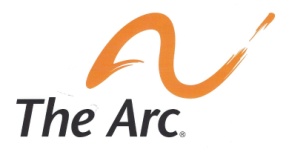 SENSES PLAYROOM GYM1110 Amos Road, Suite AShelbyville, IN 46176Phone: 398-6708 or 370-8236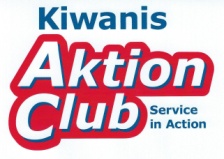 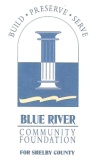 Child’s Name______________________________________Date Birth____________________